МАОУ «Прииртышская СОШ»Фото  с общешкольного родительского собрания 19.04.2022 г.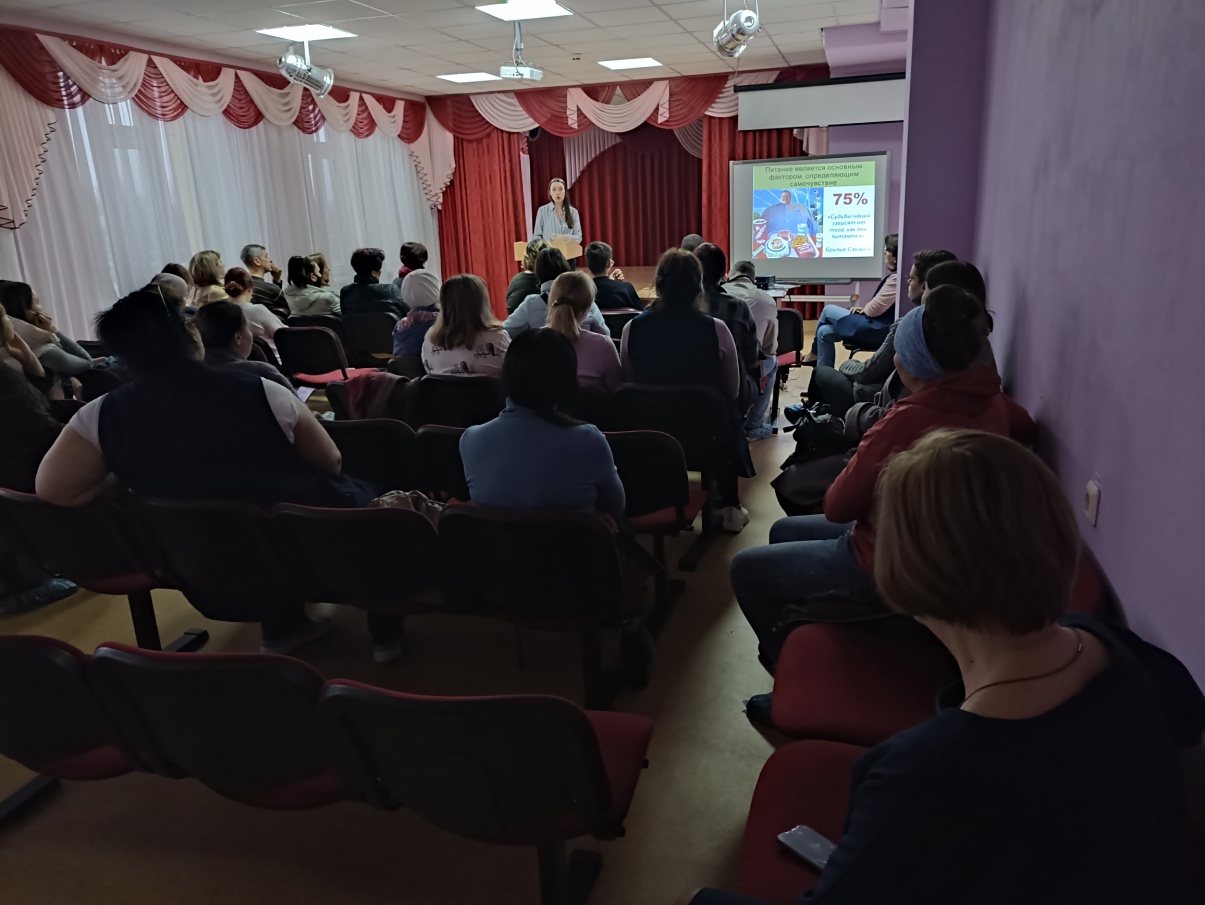 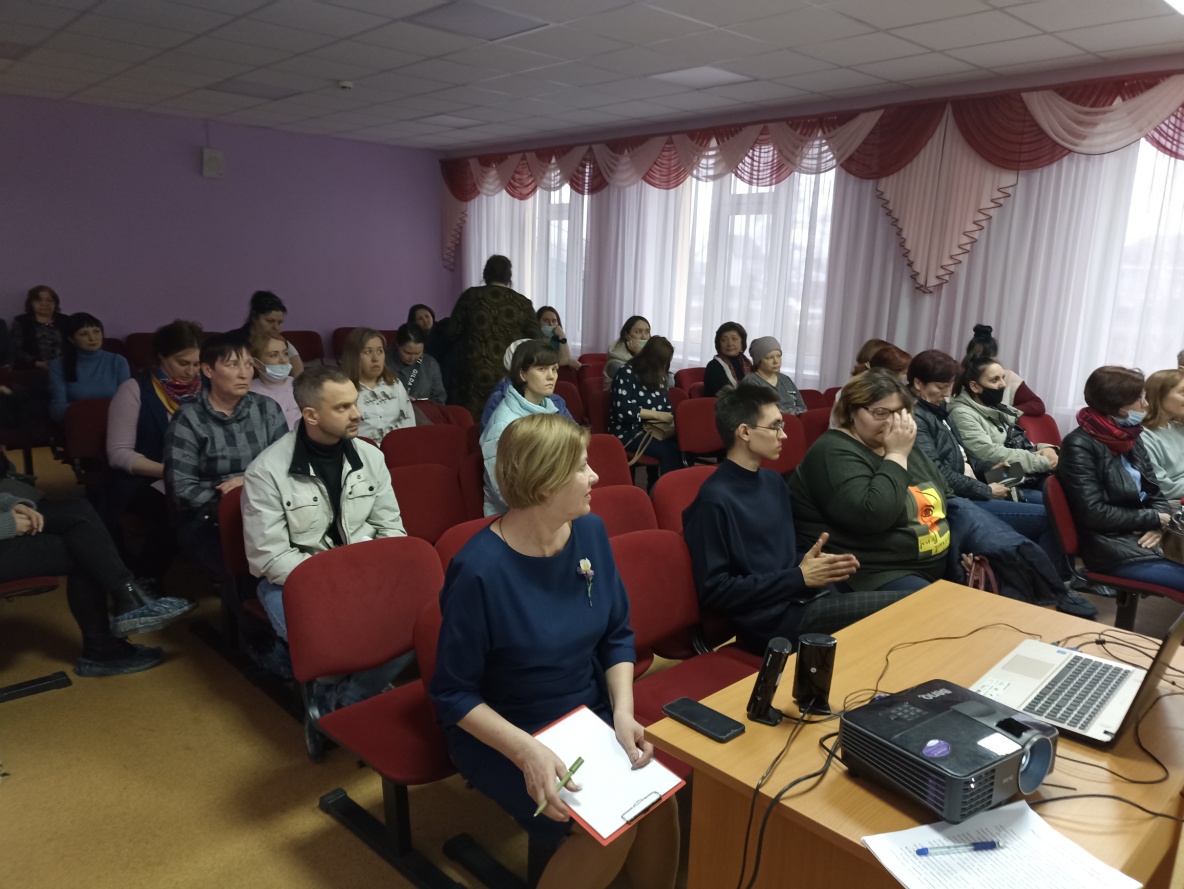 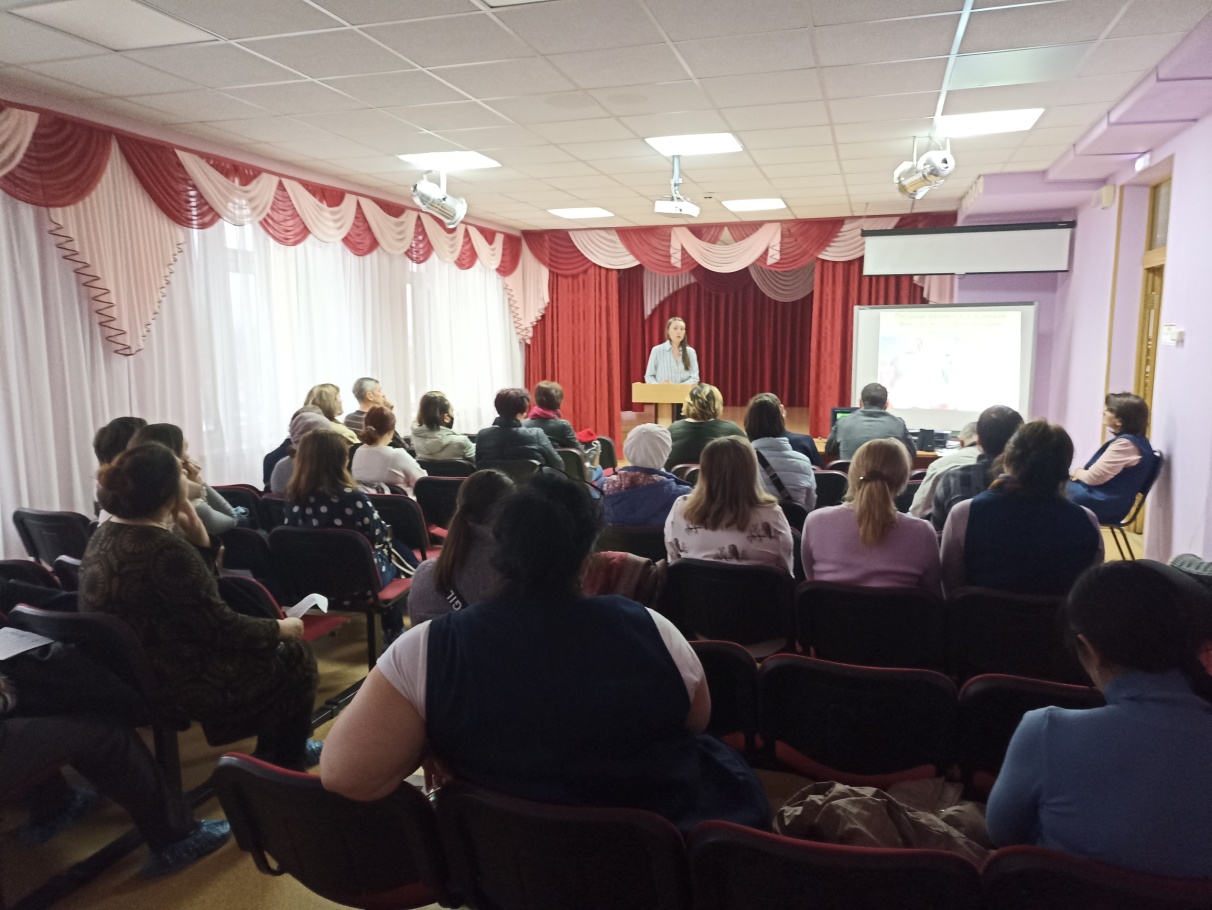 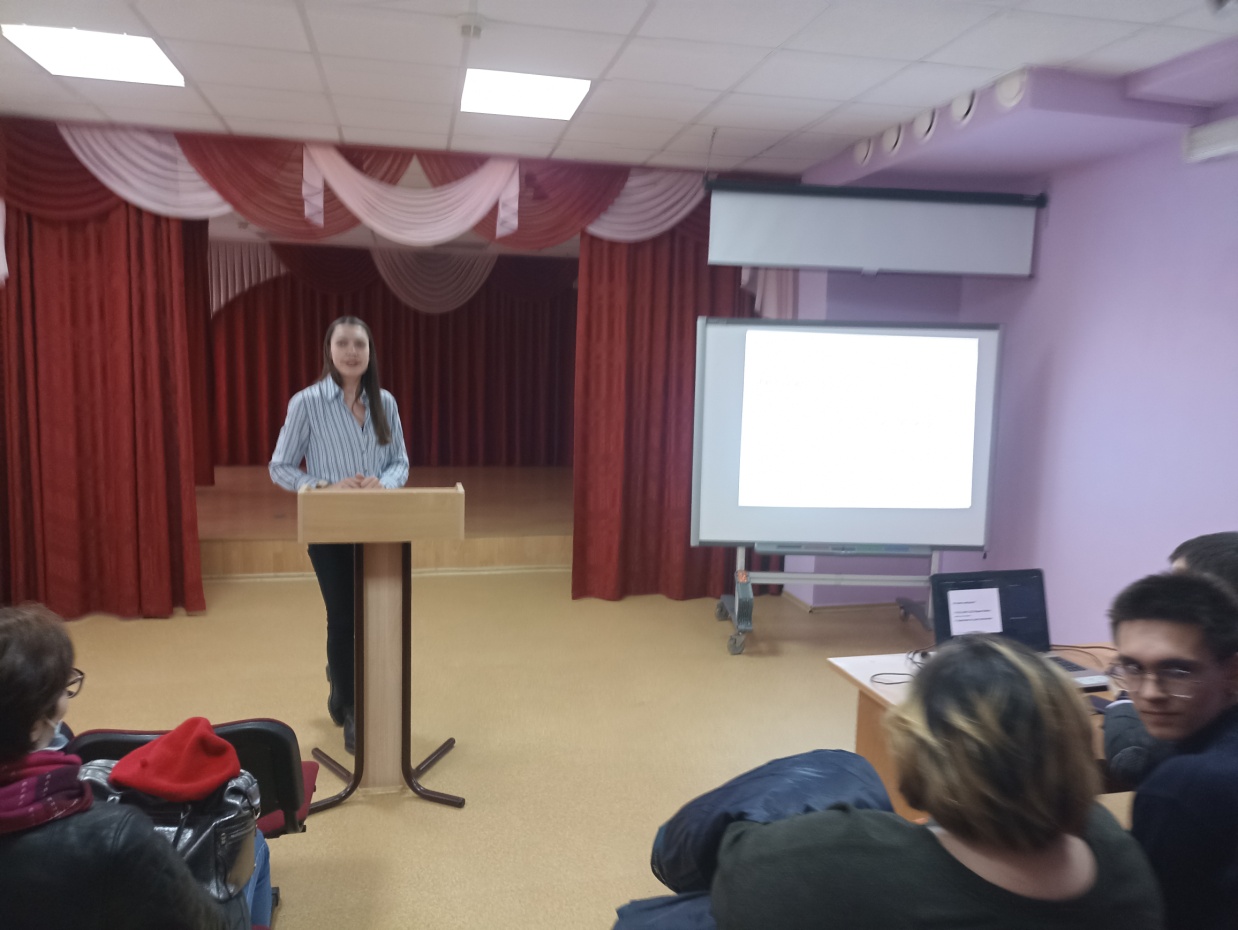 